Приложение 10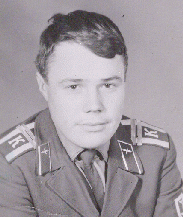 